CHESHIRE FA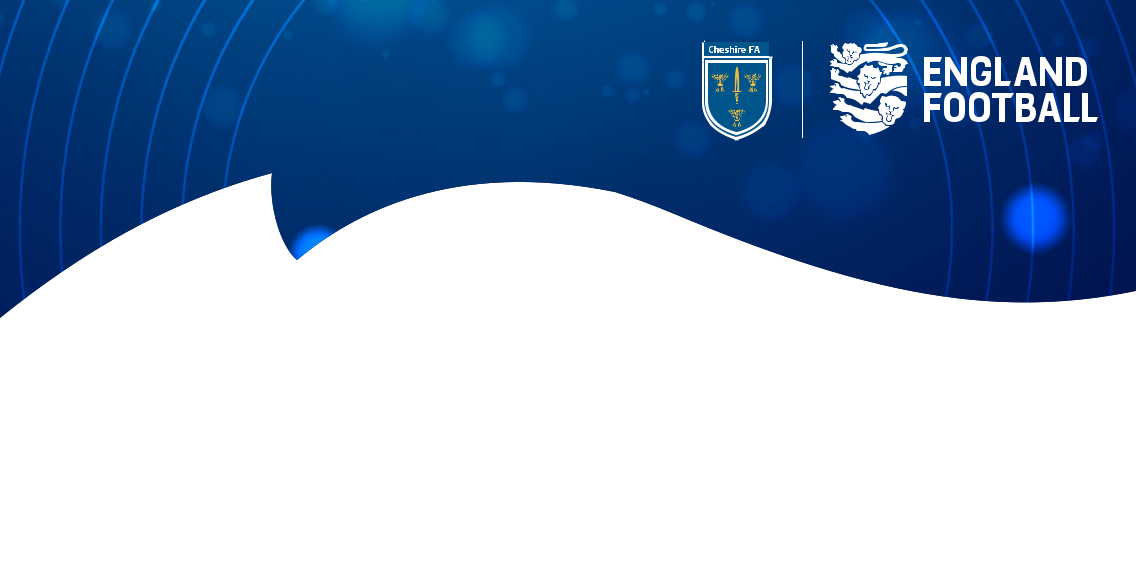 Changing Lives Through FootballEngland Football AccreditedDevelopment PlanPlayer Pathways / Team Generation- which pathways do you currently provide football for; male female and / or disability? Does the club have any aspirations to grow their player pathways through team generation? If so, which age groups are you looking to develop and can you explain how the club will do this. What will be your main challenges? What support will you require from The County FA? What additional resources will you require? Funding, a pitch, a coach etc?Budget / Season Planner- what is your income and outgoings for the season? Make sure your club is sustainable and covering all costs through your regular income. If you’re looking to develop your site / fundraise, what could you do to create a monthly surplus to help the club build for the future? Most projects / grants will require significant investment from the club as match funding.Think about income; subs, sponsors, donations, fundraising events, grants, club café or other income through secondary spends.Think about outgoings, affiliation, pitch hire, training venue hire, pitch renovation costs, clubhouse costs, utility bills, referee fees, new equipment, fines, any other costs?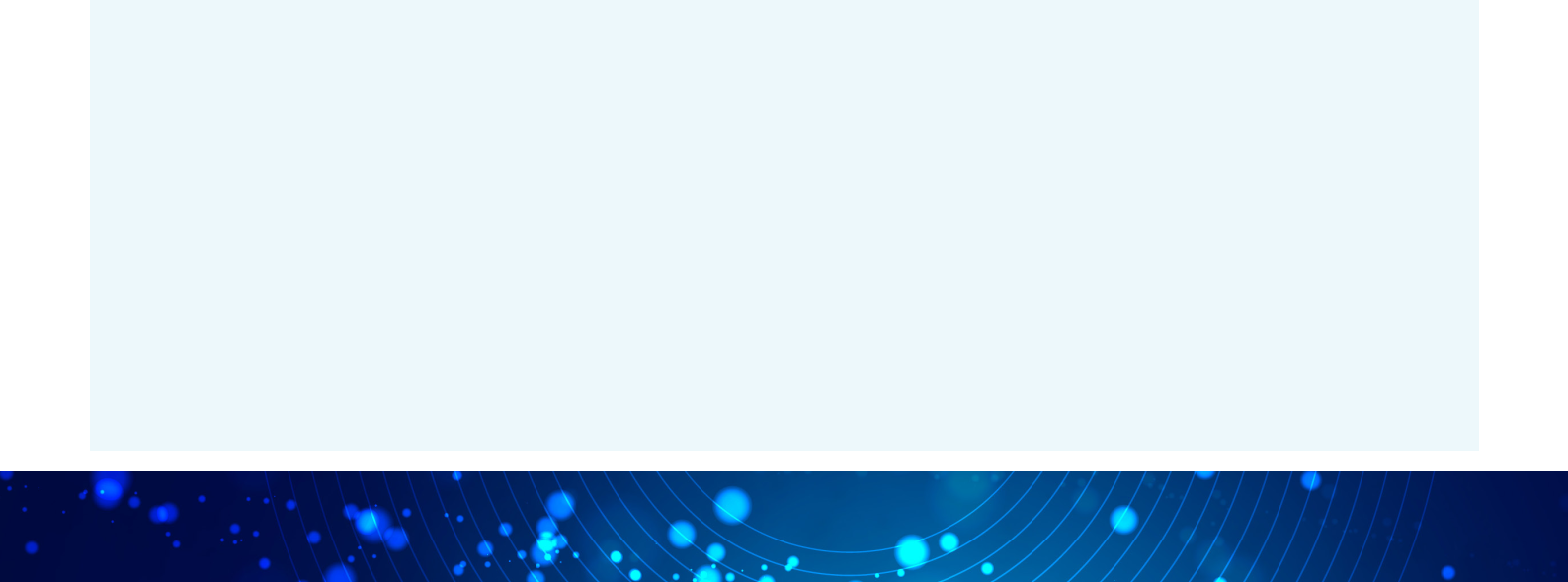 CHESHIRE FA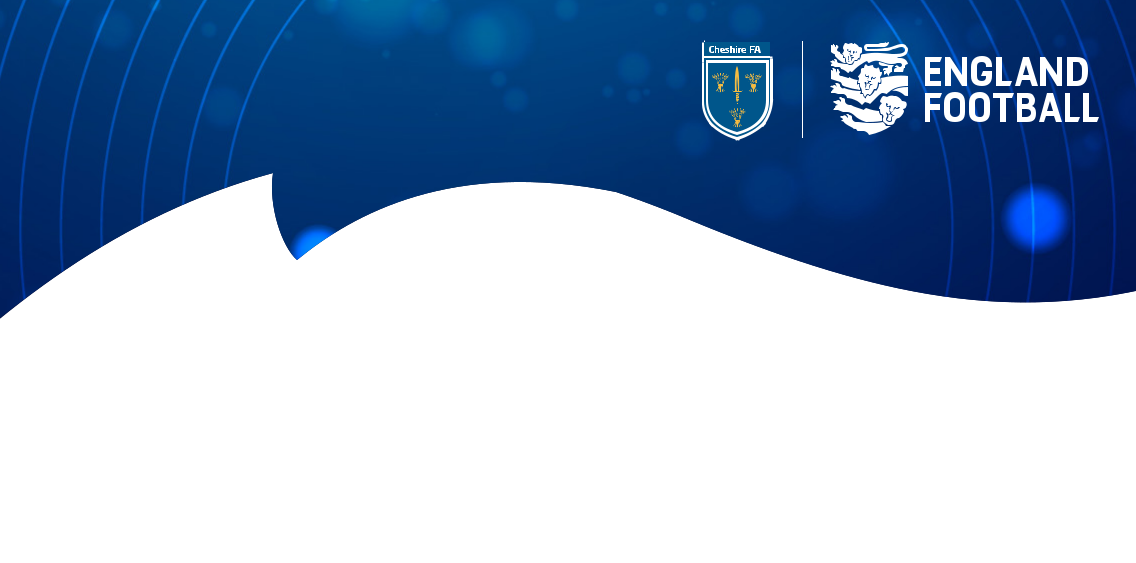 Changing Lives Through FootballCommittee / Volunteers- Consider the makeup of your committee. Are there and responsibilities that are not being fulfilled at the club and could you recruit someone to this role? Be clear when recruiting a newposition,what are the responsibilities and what tasks will they need to undertake.Consider new positions outside of mandatory club positions needed for affiliation, such as- social media officer, procurement (kit and equipment), facilities officer (venue hire), referee appointments,Facility Development- does the club own its own ground? Does the club hire venues for training and / or matches? Does the club have any aspirations to move up the football pyramid and what are the ground requirements to do this? Is there any scope to develop your pitches, a new 3G pitch, renovate your club house, storage, car park, floodlights etc?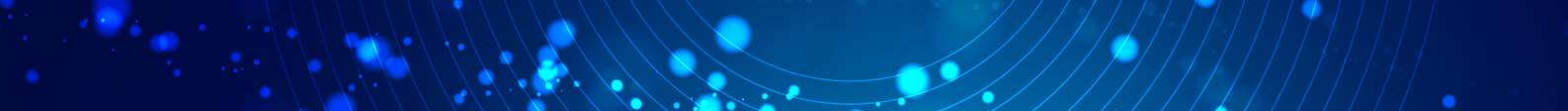 